高雄市田寮國民中學104年度「指標調查填報與上傳」執行成果照片成果照片定期填報本市健康議題指標資料本市健康議題指標資料上傳狀況高雄市田寮國民中學104年度「指標調查填報與上傳」執行成果照片成果照片定期填報本市健康議題指標資料本市健康議題指標資料上傳狀況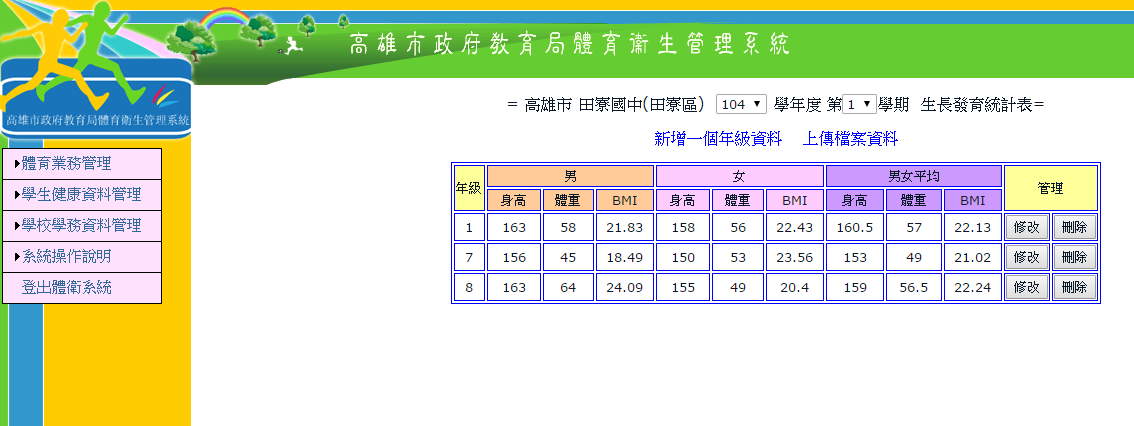 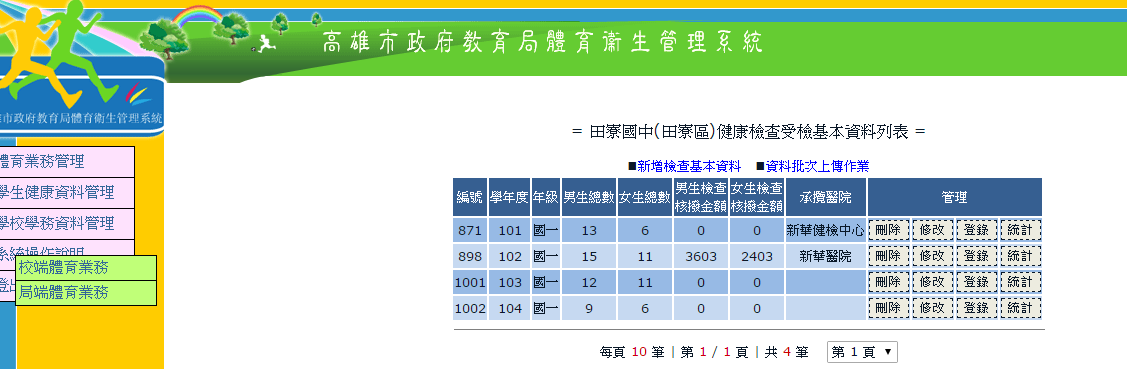 